DISTRICT HEALTH COUNCIL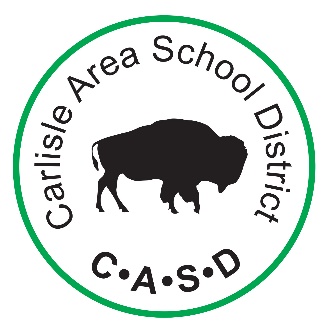 2019-2020Required Representatives:School board membersDistrict administratorFood service directorStudentParent/GuardianSchool health professionalHealth teacherPhysical Education teacherMember of the public BuildingName AffiliationDistrict AdministrationMichael GogojDirector of Curriculum and InstructionSchool BoardAnne LauritzenBoard MemberBellaire ElementaryJulie ReichardNurseCrestview ElementaryElaine RampullaNurseHamilton ElementaryTerri VaupelNurseLeTort ElementaryAaron CarmichaelKerri WheelerPrincipalNurseMooreland ElementaryAmanda Fair Barb WohlgemuthTeacherTeacherMt. Holly Springs ElementaryEmily FullerTeacherNorth Dickinson ElementaryAnna EllisBrian GochenourNursePrincipalWilson Middle SchoolBonnie KirkTeacher – Health/PELamberton Middle SchoolRossalyn VanderlykeTeacher – HealthCarlisle High SchoolLynne KlineDiane LelloTeacher – Health/PENurseChartwellsGail HurleyFood Service DirectorPartnership for Better HealthCarol ThorntonCommunity MemberCommunityHolly SmithCommunity Member